
Math Expressions - Crosswalk to the Minnesota Academic Standards in Mathematics, G2
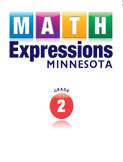 Title
MN-1 Count On to Find the Partner Use after Lesson 1.1
MN-2 Addition and Subtraction Use after Lesson 1.2
MN-3 Mystery Addition Use after Lesson 1.3
MN-4 Math Connection: Match Problems and Equations Use after Lesson 1.3
MN-5 Practice Finding Totals and Partners Use after Lesson 1.4
MN-6 Using Make a Ten to Find the Unknown Partner Use after Lesson 1.4
MN-7 Parachute Drops, Totals ≤ 10 Use after Lesson 1.8
MN-8 Write Equations for Math Mountains Use after Lesson 1.8
MN-9 Dive the Deep Use after Lesson 1.9
MN-10 Math Connection: Round to the Nearest Ten Use after Lesson 2.3 
MN-11 Create Problems from Math Mountains Use after Lesson 2.4
MN-12 Practice Connecting Story Problems with Equations Use after Lesson 2.4
MN-13 Math Connection: Round to Estimate Sums Use after Lesson 2.8
MN-14 Write a Subtraction Story Problem Use with Lesson 4.3
MN-15 Problem-Solving Strategy: Estimate to Solve Story Problems Use with Lesson 4.3
MN-16 Math Connection: Round to Estimate Differences Use after Lesson 4.6
MN-17 Math Connection: Estimation Use after Lesson 4.12
MN-18 Problem-Solving Strategy: Reasonable Answers Use after Lesson 4.16
MN-19 Review the Adding Up Method Use after Lesson 4.16
MN-20 Round Numbers Use after Lesson 6.5
MN-21 Add Up to Find Unknown Partners Use with Lesson 6.8
MN-22 Solve Subtraction Problems Use with Lesson 6.9
MN-23 Complex Story Problems Use after Lesson 6.13
MN-24 Math Connection: Use Front-End Estimation Use after Lesson 6.14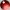 